« پرسشنامه بيمه عدم‌النفع ناشی از شكست ماشين‌آلات (MLOP) »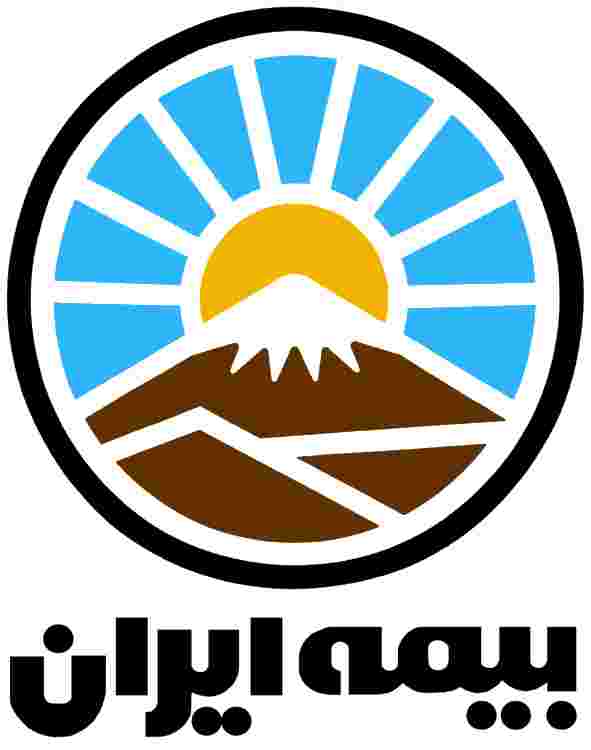 « پرسشنامه بيمه عدم‌النفع ناشی از شكست ماشين‌آلات (MLOP) »"صفحه 1 از 2"1-  نام بیمه‌گذار:نام مدير كارخانه:                                                  نام مدير فني:2- نشاني بیمه‌گذار:                                                                                                                                                                     تلفن:                  فكس:3- موضوع مورد بيمه:4- نشاني محل مورد بیمه:                                                                                                                                                                     تلفن:                  فكس:5- نام نزديكترين ايستگاه راه‌آهن يا فرودگاه به محل مورد بیمه:6- مدت مورد درخواست برای پوشش بیمه عدم‌النفع:     ماه از تاریخ                    تا تاریخ7- عدم‌النفع در رابطه با چه خطراتی مد نظر است؟8- میانگین میزان خرید سالیانه مواد اولیه در سه سال گذشته چقدر میباشد؟9- میانگین میزان فروش سالیانه در سه سال گذشته به تفکیک محصولات چقدر میباشد؟10- میانگین مدت زمان توقفات ناخواسته خط تولید در سه سال گذشته چند روز بوده است؟11- دلایل توقفات ناخواسته خط تولید در سه سال گذشته چه مواردی بوده است (درصورت امکان درصد هریک را مشخص نمائید)؟12- میانگین زیان بیمه‌گذار به دلیل توقفات ناخواسته خط تولید در سه سال گذشته چقدر میباشد؟"صفحه 2 از 2"13- فرانشیز درصدی مورد نظر بیمه‌گذار چند درصد است (حداقل باید ده درصد باشد)؟14- فرانشیز زمانی مورد نظر بیمه‌گذار چند روز است (حداقل باید دو روز باشد)؟15- حد غرامت زمانی مورد نظر بیمه‌گذار چند ماه است (حداکثر باید نه ماه باشد)؟16- چند درصد قطعات یدکی ماشین‌آلات کارخانه در خود کارخانه، چند درصد در داخل کشور و چند درصد از خارج کشور تأمین میگردد؟17- میانگین عمر ماشین‌آلات کارخانه چند سال میباشد؟18- عمر مفید این نوع کارخانه چند سال است؟19- برنامه PM (تعمیرات دوره‌ای) ماشین‌آلات کارخانه به چه صورت است؟ 20- برنامه کالیبراسیون ابزار دقیق ماشین‌آلات کارخانه به چه صورت است؟تذکر: "شرکتهای بیمه به استناد قانون مکلف به وصول 5/1% مالیات بر ارزش افزوده و 5/1% عوارض شهرداریها و دهداریها از کلیه بیمه‌گذاران و واریز آن به حساب سازمان امور مالیاتی میباشند. لذا در مجموع 3٪ به حق بیمه محاسبه شده اضافه میگردد."ملاحظات (لطفاً هر توضیح اضافی را که لازم میدانید ذکر فرمائید):   بدينوسيله اعلام ميدارد كليه اظهارات مندرج در اين پرسشنامه مقرون به صحت و منطبق با آخرين اطلاعات بيمه‌گذار مي‌باشد و همچنين موافقت دارد كه اين پرسشنامه اساس صدور بيمه‌نامه و جزء لاينفك آن قرار گيرد. بيمه‌گر فقط در چهارچوب شرايط و مقررات بيمه‌نامه مسئول است و خارج از آن تعهدي ندارد. بيمه‌گر متعهد است كليه اطلاعات فوق را محرمانه تلقي نمايد.تاریخ:                                               نام و مهر و امضای بیمه‌گذار: